Publicado en Madrid el 16/04/2018 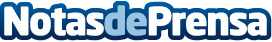 Eurowings presenta un novedoso servicio de alta cocina para vuelos de larga distancia Incluido en la tarifa BIZclass de la aerolínea, estará disponible a partir del 24 de abril para vuelos con destino a Nueva York, Punta Cana o Cancún, entre otros. La compañía de low cost presenta una oferta culinaria moderna, saludable y refinada gracias a platos exóticos como poke bowls con salmón o atún
Datos de contacto:Mirella PalafoxNota de prensa publicada en: https://www.notasdeprensa.es/eurowings-presenta-un-novedoso-servicio-de Categorias: Gastronomía Viaje Madrid Restauración http://www.notasdeprensa.es